MAHMUTOĞLAN  MAHALLESİ:TARİHİ:Köy,1402 tarihinde yapılan Ankara Savaşından sonra kurulmuştur. Köyün adının Yıldırım Beyazıt’a esir alan Timur’un hanı Mahmutoğlan’dan aldığı rivayet edilmektedir. Köyün geçim kaynağı tarım ve hayvancılıktır. Mahmutoğlan köyü 2014 yılında Çubuk İlçesine mahalle olarak bağlanmıştır. COĞRAFİ KONUMU:Mahmutoğlan Mahallesi, Ankara il merkezine 55, Çubuk ilçesine 15 km uzaklıktadır.  NÜFUSU:2017 yılı itibariyle Mahalle nüfusu  125  dürİDARİ YAPI:Mahalle Muhtarı  Hasan ÖZMEN’dir Cep Tel No: 536 862 09 33MAHALLEDEN GÖRÜNÜMLER: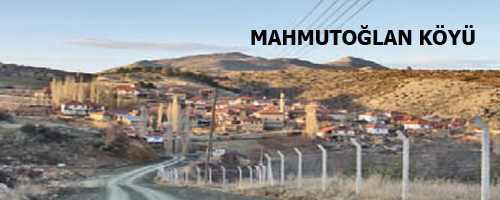 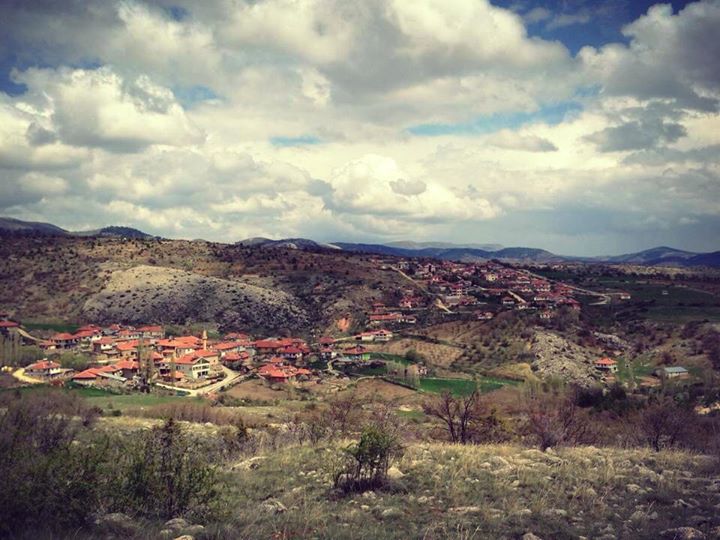 